    المقطع التعلمي:02                                                                          م:01          الميدان: الإنسان والصحة.                                                                  ح:01    النشاط: تربية علمية.                                                                        المدة:45د    المحتوى المعرفي : أنا أتنفس(1)    الكفاءة المستهدفة: إدراك أهمية التنفس وتمثيل عملية تنفس صحية.    المقطع التعلمي:02                                                                          م:02          الميدان: الإنسان والصحة.                                                                  ح:01    النشاط: تربية علمية.                                                                        المدة:45د    المحتوى المعرفي : أنا أتنفس(2)    الكفاءة المستهدفة: إدراك أهمية التنفس وتمثيل عملية تنفس صحية.تم تحميل هذا الملف من: موقع المنارة التعليميللمزيد من الملفات التعليمية، زورونا على الرابط: https://www.manaradocs.com/تابعونا على فيسبوك للتوصّل بكل جديد في عالم التربية و التعليمصفحتنا على فيسبوك                   facebook.com/ManaraDocsمجموعتنا على فيسبوك      facebook.com/groups/ManaraDocsبريدنا الإلكتروني                       manaradocs.com@gmail.comالتقويـــــــــــــــمالوضعيات التعليمية التعلمية والنشاط المقتـــــــــــــرحالمراحليتذكرويجيبتضع المعلمة عطرا في الهواء. - ماذا تشمون؟- ما هو العضو المسؤول عن حاسة الشم؟- هل نستعمل فقط الأنف في الشم؟وضعية الانطلاقيلاحظ يعبرو يجيبينجزيستنتجأكتشففتح الكتاب ص54.الصورة:1 *مطالبة المتعلمين بملاحظة الصورة.- ماذا تلاحظ؟- ماذا يفعل الولد؟ - هل يستطيع أن يبقى مدة طويلة على هذه الحالة ؟ لماذا؟- من يجرب لنا العملية ؟ لماذا لم يستطع زميلكم أن يكمل؟- لو لم ينزع يده من أنفه ماذا يحدث له؟الصورة:2*مطالبة المتعلمين بملاحظة الصورة.- ماذا يفعل الولد؟- ماذا حدث له؟-  هل يستطيع مواصلة الجري؟ لماذا؟ - من يصعد ويدخل الهواء ويخرجه؟*إذن يدخل الهواء من الأنف ويخرج من الفم.- هل نستطيع العيش دون أن نتنفس؟  - هل يوجد في القسم هواء؟ أين نجد الهواء أيضا؟أنجزتعلمت عن طريق أسئلة يتم التوصل إلى نص تعلمت.بنــاء التعلمــــــاتيجيب عن السؤال.تدريب:- هل يحتاج جسمنا إلى هواء نقي أو غير نقي؟- من منكم يعطينا أماكن فيها هواء نقي؟ وما هي الأشياء التي تتسبب في تلوث الجو؟استثمار المكتسباتالتقويـــــــــــــــمالوضعيات التعليمية التعلمية والنشاط المقتـــــــــــــرحالمراحليتذكرويجيب*تسأل المعلمة هل نستطيع العيش دون أن نتنفس؟وضعية الانطلاقيلاحظ يعبرو يجيبينجزيستنتجأكتشففتح الكتاب ص57.الصورة:1 *مطالبة المتعلمين بملاحظة الصورة.- ماذا تلاحظ؟- ماذا يحمل الولد؟ - لماذا تتحرك الورقة ؟ سأل أخاه عن سبب ذلك في رأيك ماذا سيكون جوابه؟الصورة:2*مطالبة المتعلمين بملاحظة الصورة.- ماذا يفعل الولد؟- لاحظوا صدره؟لماذا ارتفع؟ -  هل يستطيع مواصلة الجري؟ لماذا؟ - من يصعد ويقوم بعملية التنفس؟- تغلق المعلمة أنفه وفمه وتـأمره بالتنفس، هل استطاع زميلكم التنفس؟-  اذن لاحظوا صدر زميلكم عندما أدخل الهواء ماذا حدث له؟وعندما أخرجه ماذا حدث له؟- من أين يدخل الهواء؟  *مطالبة المتعلمين بتلوين البطاقة الصحيحة.أنجزتعلمت عن طريق أسئلة يتم التوصل إلى نص تعلمت.بنــاء التعلمــــــاتيكمل ملء الفراغ.تدريب: أكمل ملء الفراغعندنا اتنفس ......الهواء جسمي ف.......صدري وعندما يخرج ......صدري.استثمار المكتسبات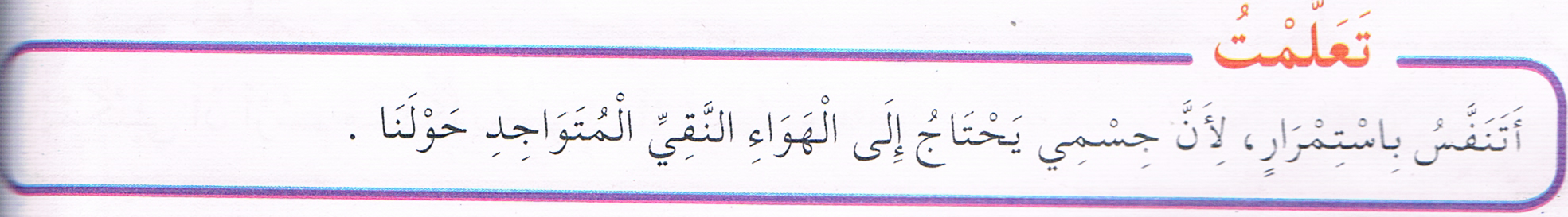 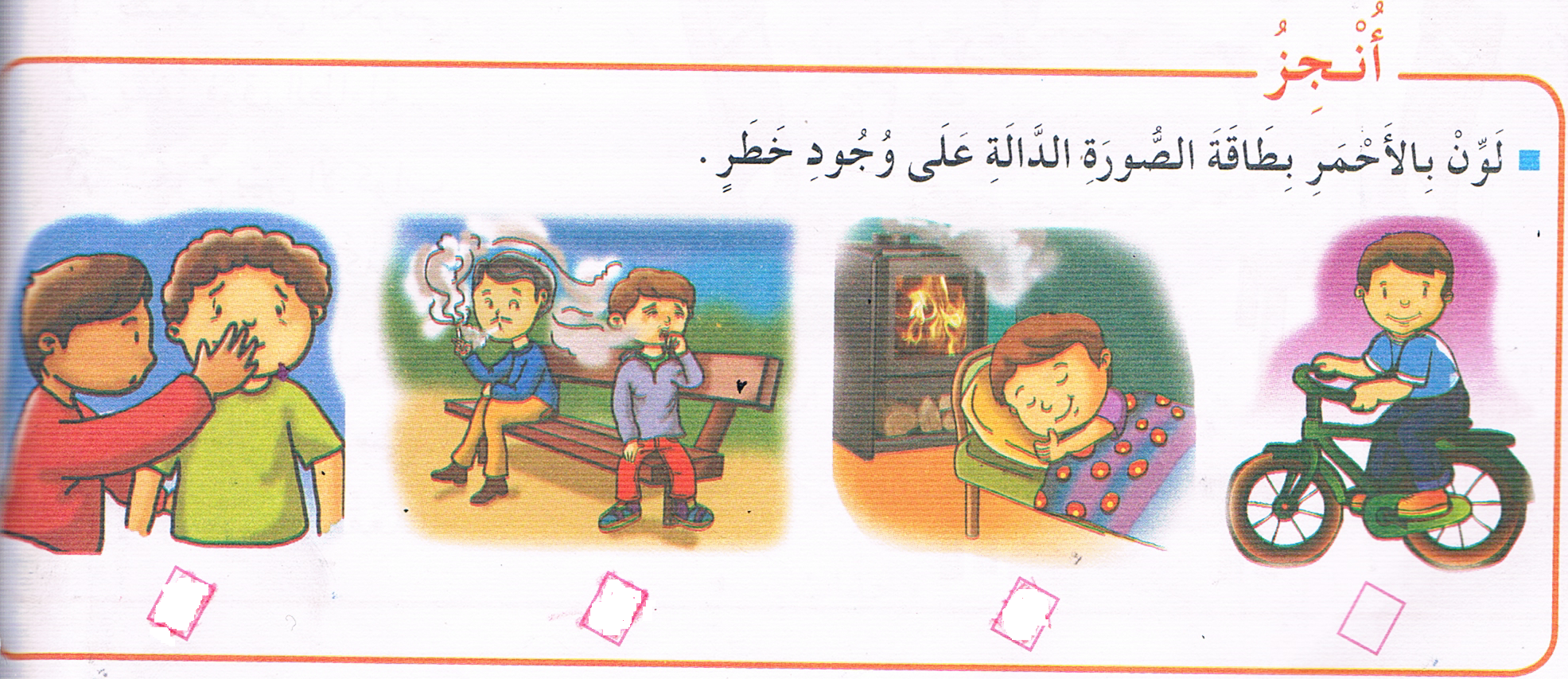 